PROFIL PROMOTION INFIRMIERE 2020-2023Profil réalisé le jour de la rentrée septembre 2020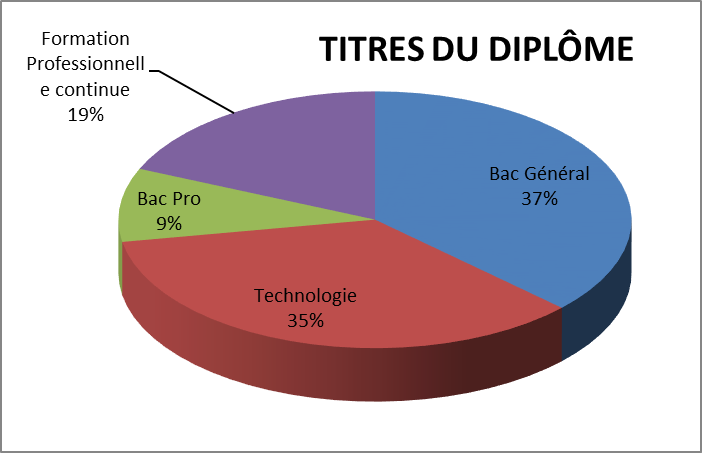 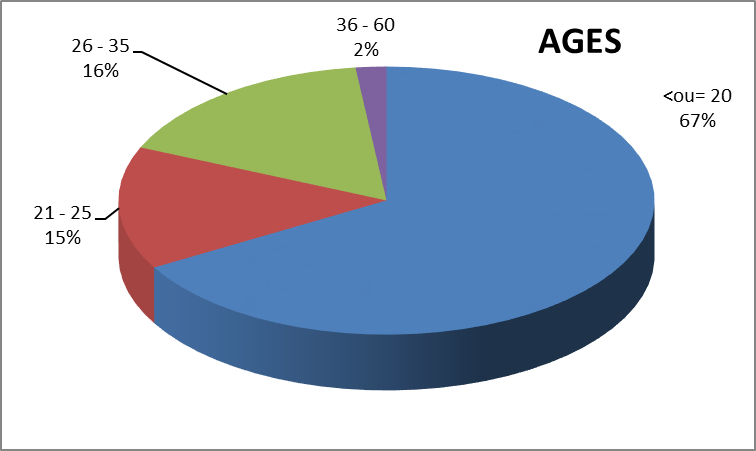 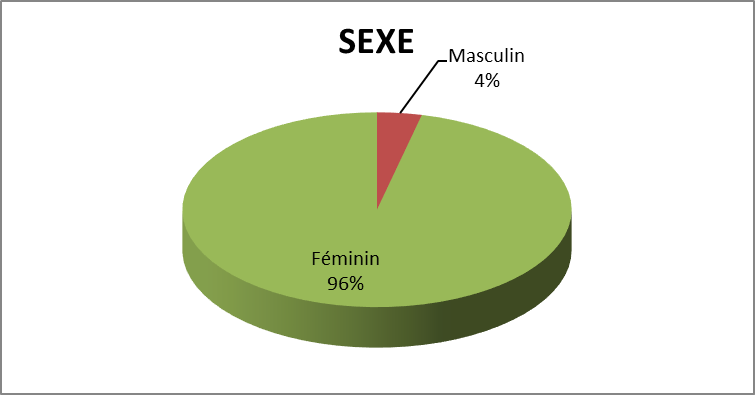 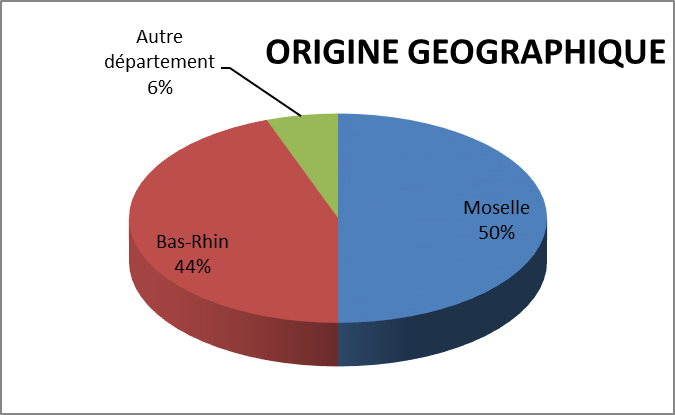 